Какую ответственность влечет пропаганда и реклама наркотических средств?Пропаганда и реклама наркотических средств, направленная на распространение сведений о способах, методах разработки, изготовления и спользования запрещается (ст. 46 Федерального закона «О наркотических средствах и психотропных веществах») – комментирует ситуацию Нефтегорский межрайонный прокурор Алексей Журавлев.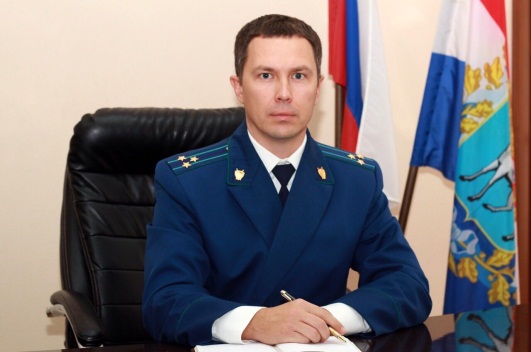 Пропаганда либо реклама наркотических средств влечет за собой административную ответственность в виде штрафа с конфискацией рекламной продукции и оборудования по ст. 6.13 Кодекса об административных правонарушениях Российской Федерации. Лица, осуществляющие предпринимательскую деятельность без образования юридического лица за данное правонарушение будут подвергнуты административному наказанию в виде штрафа в размере до 50 тысяч рублей с конфискацией рекламной продукции и оборудования, использованного для ее изготовления, юридические лица – до 1 миллиона рублей с конфискацией рекламной продукции и оборудования либо административное приостановление деятельности на срок до 90 суток.Помните, ваши действия могут быть спасением чьей-то жизни. Если вам известны факты пропаганды или рекламы наркотических средств сообщите об этом в правоохранительные органы.19.04.2019